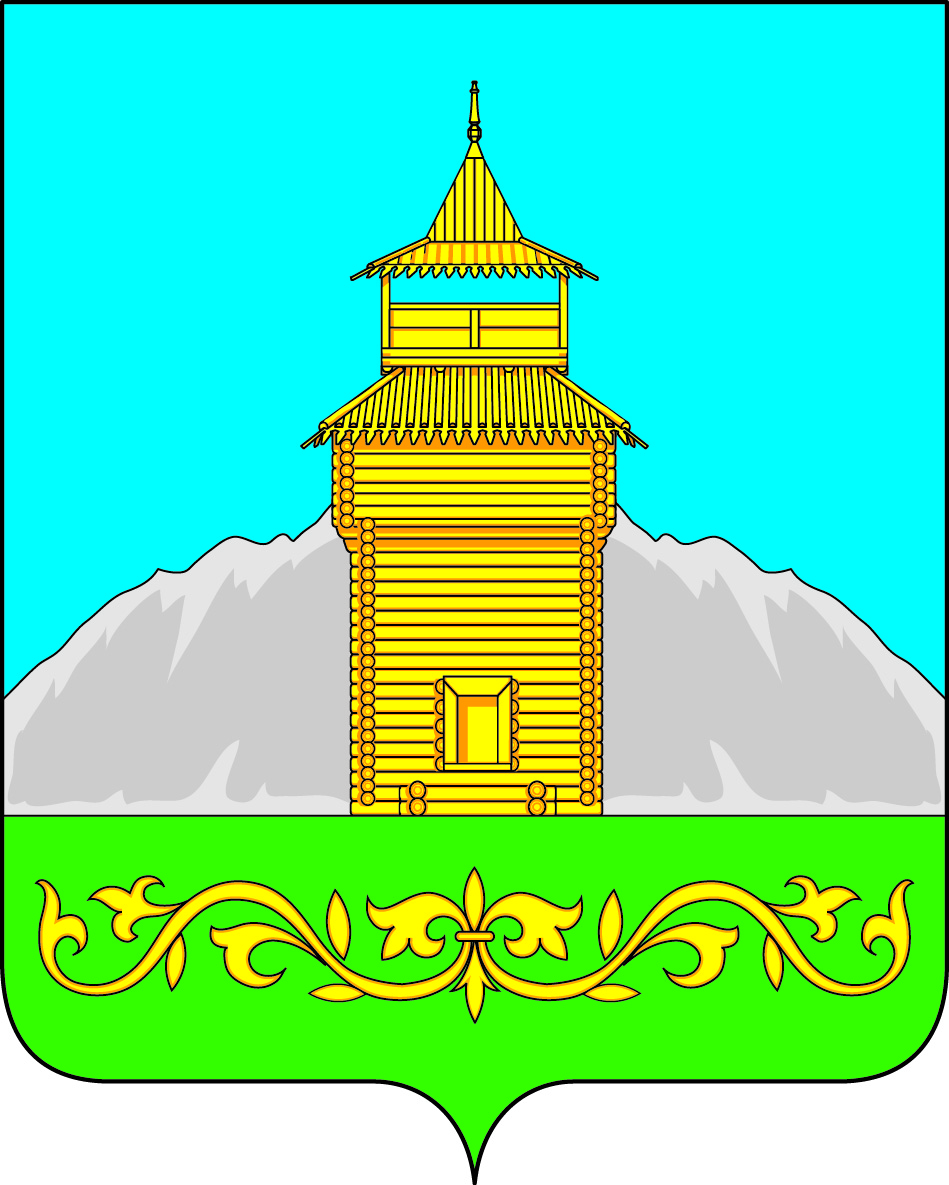 Российская ФедерацияРеспублика ХакасияТаштыпский районСовет депутатов Таштыпского сельсоветачетвертого созываР Е Ш Е Н И Е«13» февраля 2024 г.                              с. Таштып                                                 №  157Об утверждении Прогнозного Плана (Программы) приватизации муниципального имущества Таштыпского сельсоветана 2024 год и плановые 2025 – 2026 гг.Руководствуясь ст.209 Гражданского кодекса Российской Федерации, п.3 ст. 14 Федерального  закона «Об общих принципах организации местного самоуправления в Российской Федерации» от 06.10.2003г. №131-ФЗ, Федеральным законом № 178-ФЗ от 21.12.2001г. «О приватизации государственного и муниципального имущества», п.5 ч.1 ст. 27 Устава муниципального образования Таштыпский сельсовет от 21.02.2006г.,  Совет депутатов Таштыпского сельсовета РЕШИЛ:1.Решение от 10 сентября   2019 года № 96 «Об утверждении Прогнозного Плана (Программы)   приватизации муниципального имущества Таштыпского сельсовета на второе полугодие 2019 года» признать утратившим силу.2.Утвердить прогнозный план приватизации муниципального имущества Таштыпского сельсовета на 2024 год и плановые 2025 – 2026 гг. согласно приложению.3.Контроль над исполнением данного решения возложить на постоянную комиссию по социальной политике, законности, правопорядку и обеспечению безопасности населения (А.И.Салайдинова).4. Настоящее решение направить для подписания Главе Таштыпского сельсовета.5. Настоящее решение вступает в силу со дня его официального опубликования (обнародования).Глава Таштыпского сельсовета                                                                      Р.Х. СалимовПриложение к решениюСовета депутатов Таштыпского сельсоветаот  13 февраля 2024 г. №  157Прогнозный план приватизации муниципального имущества на 2024 год и плановые 2025 – 2026 гг..1.Основная цель реализации прогнозного плана приватизации муниципального имущества Таштыпского сельсовета на 2024 год  и плановые 2025 – 2026 гг. – повышение эффективности управления объектами муниципальной собственности Таштыпского сельсовета.2.Задачами приватизации на 2024 год и плановые 2025 – 2026 гг. являются, увеличение доходной части местного бюджета и осуществление приватизации муниципального имущества.3.Включить в Прогнозный  план (Программу) приватизации на 2024 год и плановые 2025 – 2026 гг. муниципальное имуществу согласно приложению № 2 к настоящему решению.    Приложение к решениюСовета депутатов Таштыпского сельсоветаот  13 февраля 2024 г. №  157ПЕРЕЧЕНЬмуниципального имущества, подлежащего приватизации в 2024 году и плановые 2025 – 2026 гг.№ п/пНаименование объектаАдресПлощадь объектаКадастровая стоимость1Земельный участокРеспублика Хакасия, Таштыпский район, с. Таштып, ул. Советская, 2Г2 166 кв.м.464 152,14 руб.2Земельный участокРеспублика Хакасия, Таштыпский район, с. Таштып, ул. М. Цукановой, 1335 кв.м.36 940,45 руб.3Земельный участокРеспублика Хакасия, Таштыпский район, с. Таштып, ул. Казацкая, 201 500 кв.м.129 225,00 руб.4Земельный участокРеспублика Хакасия, Таштыпский район, с. Таштып, ул. Таштыпская, 431 500 кв.м.129 225,00 руб.5Земельный участокРеспублика Хакасия, Таштыпский район, урочище Мурты20 288 кв. м.72022.40 руб.6Земельный участокРеспублика Хакасия Таштыпский район, 158 км автодороги Абакан-Ак-Довурак, СОО Кедр, уч. 63618 кв.м.15579.78 руб.ОПОРНЫЙ ПУНКТОПОРНЫЙ ПУНКТОПОРНЫЙ ПУНКТОПОРНЫЙ ПУНКТОПОРНЫЙ ПУНКТ7ПомещениеРеспублика Хакасия, Таштыпский район, с. Таштып, ул. К.Маркса, 26А22,5 кв.м.32 876,00 руб.7Земельный участокРеспублика Хакасия, Таштыпский район, с. Таштып, ул. К.Маркса, 26А597 кв.м.281 228,79 руб.Стоимость опорного пункта:                                                                                                                                                                  314 104,79 руб.Стоимость опорного пункта:                                                                                                                                                                  314 104,79 руб.Стоимость опорного пункта:                                                                                                                                                                  314 104,79 руб.Стоимость опорного пункта:                                                                                                                                                                  314 104,79 руб.Стоимость опорного пункта:                                                                                                                                                                  314 104,79 руб.